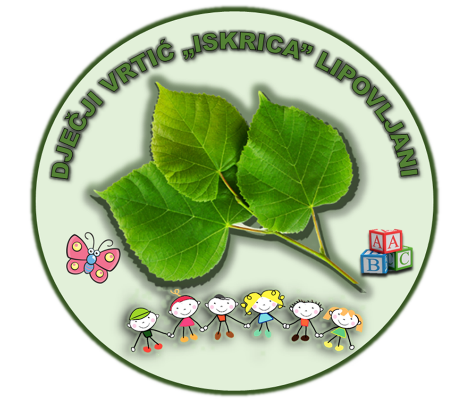 IZVJEŠĆE O UPISIMA U DJEČJI VRTIĆ ISKRICA     LIPOVLJANI  2022./2023. GOD.Upisi u DV Iskrica Lipovljani su zaključeni 10.07. 2022. g.  Natječaj za  cjelodnevni  programu (10-satni) raspisan je za 18 mjesta , a  za poludnevni program (5-satni)  25  mjesta. U DV Iskrica do 10.07.2022. za cjelodnevni program (10-satni) stiglo 18 prijava, od toga  3 za djecu koja ne navršavaju 3 godine do 01.09.2022.Zamolbe za djecu koja navršavaju 3 god. tokom pedagoške godine 2022./2023.  rješavati će se pojedinačno , ovisno o tome kada dijete navrši 3 god.  Za poludnevni program pristiglo je 16  prijava.  Sve zamolbe ( za oba programa) koje su zaprimljene do 10.07.2022.g pozitivno su riješene (za djecu koja navršavaju 3 god. do 01.09.2022.)Zamolbe za poludnevni program i dalje se mogu donijeti u vrtić ili poslati na mail ,jer mjesta u poludnevnom programu još ima. Novoupisana djeca u svoje programe kreću 01.09. 2022.g prema planu adaptacije. Plan adaptacije za svoje dijete roditelji će dobiti na roditeljskom sastanku, koji će se održati 31.08.2022.(srijeda) u 16.00 sati u prostorima vrtića.     Roditelji će još biti   obaviješteni  o roditeljskom sastanku za novoupisanu djecu i telefonskim putem ili putem maila.    Novoupisana djeca prije polaska u vrtić (svih programa), moraju  obaviti liječnički pregled kod liječnika dječje medicine i donijeti potvrdu prije dolaska u vrtić ,(poludnevni i cjelodnevni program krajem kolovoza ,a djeca predškolskog programa ( Mala škola) krajem rujna).     Prijave za program Predškole ( za djecu koja ne pohađaju redovan vrtićki program, bilo cjelodnevni ili  poludnevni) traje do 30.09.2022.g.     Ravnateljica moli roditelje da što prije prijave djecu za predškolski program (Mala škola),  zbog lakše i pravovremene organizacije programa.   Za sve nejasnoće i upite  roditelji mogu nazvati tel. 044/676-003  ili  moby: 091/4400392.Svoje upite mogu slati i na mail: vrtic.lipovljani@gmail.comRavnateljica:Marija Duda